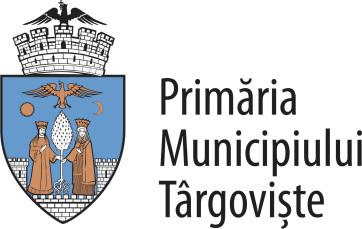                              “1 IUNIE – MULTI SPORT”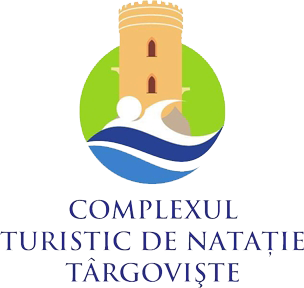 